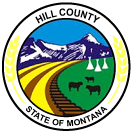 Commissioner’s Weekly Calendar forApril 22 – 26, 2024MONDAY – April 22, 20249:30 a.m. – Commissioner Working Session in the Commissioner’s Office10:30 a.m. – Meeting with Lexis Dockter Clerk and Recorder RE: New Printer in the Commissioner’s office3:30 p.m. – Council on Aging Director Meeting in the Commissioner’s OfficeTUESDAY – April 23, 202410:00 a.m. – Safety Committee Meeting in the Timmons Room10:30 a.m. – Road Department Meeting in the Commissioner’s OfficeWEDNESDAY – April 24, 2024Regular Business HoursTHURSDAY – April 25, 202410:00 a.m. – Weekly Commissioner Business Meeting in the Commissioner’s OfficeFRIDAY – April 26, 2024Regular Business Hours